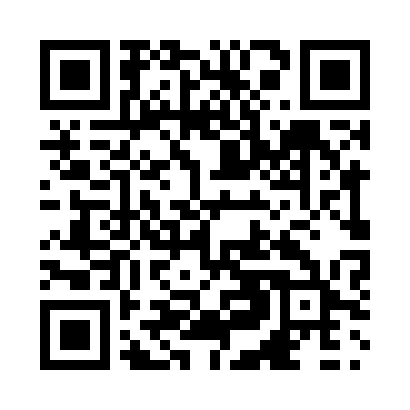 Prayer times for Brown's Arm, Newfoundland and Labrador, CanadaMon 1 Jul 2024 - Wed 31 Jul 2024High Latitude Method: Angle Based RulePrayer Calculation Method: Islamic Society of North AmericaAsar Calculation Method: HanafiPrayer times provided by https://www.salahtimes.comDateDayFajrSunriseDhuhrAsrMaghribIsha1Mon3:125:101:156:469:1911:172Tue3:135:101:156:469:1911:173Wed3:135:111:156:459:1911:174Thu3:145:121:156:459:1811:175Fri3:145:131:156:459:1811:176Sat3:145:141:166:459:1711:167Sun3:155:141:166:459:1711:168Mon3:155:151:166:459:1611:169Tue3:165:161:166:449:1611:1610Wed3:175:171:166:449:1511:1511Thu3:175:181:166:449:1411:1512Fri3:185:191:166:439:1311:1513Sat3:185:201:176:439:1311:1414Sun3:195:211:176:429:1211:1415Mon3:195:221:176:429:1111:1416Tue3:205:231:176:429:1011:1317Wed3:215:241:176:419:0911:1318Thu3:215:261:176:419:0811:1219Fri3:225:271:176:409:0711:1220Sat3:225:281:176:399:0611:1121Sun3:235:291:176:399:0511:1022Mon3:255:301:176:389:0311:0823Tue3:275:321:176:379:0211:0624Wed3:305:331:176:379:0111:0325Thu3:325:341:176:369:0011:0126Fri3:345:351:176:358:5810:5927Sat3:375:371:176:348:5710:5728Sun3:395:381:176:348:5610:5429Mon3:415:391:176:338:5410:5230Tue3:445:411:176:328:5310:4931Wed3:465:421:176:318:5110:47